令和２年度芳賀町共同募金公募助成事業申請書令和元年　　　月　　　日□申請団体□事業の概要□経費の内訳（収入の部）□経費の内訳（支出の部）受付期限　令和元年６月２８日（金）【提出先】栃木県共同募金会芳賀町支会（芳賀町社会福祉協議会内）【住所】芳賀町祖母井南１-６-１（芳賀町農業者トレーニングセンター）【ＴＥＬ】０２８-６７７-４７１１【ＦＡＸ】０２８-６７７-４７３２芳賀町を良くするしくみ。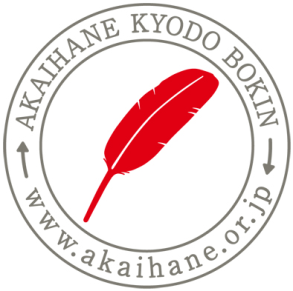 赤い羽根共同募金（ふりがな）団　体　名代表者　　　　　　　　　　　　　　　　　　　　　　　　　　　　　　　　　　㊞団体住所〒　　　　－ＴＥＬＦＡＸ事務担当者氏名　　　　　　　　　　　　ＴＥＬ　　　　　　　　　　　　　 　携帯団体の種類□自治会（行政区）　□ボランティアグループ　□ＮＰＯ□その他（　　　　　　　　　　　　　　　　）事業名事業名□新規事業　　□継続事業（いつから　　　　　　　　　　）申請金額　　　　　　　　　円（１事業上限１０万円）事業内容（出来るだけ詳しく）期待される成果・効果実施予定日対象者開催場所予定人数項　目内　訳金　額（円）合計項　目内　訳金　額（円）合計